РАБОЧАЯ КАРТА УРОКА БИОЛОГИИ«Никакие материальные блага не способны заменить здоровой среды жизни». 							  Н.Ф. Реймерс, советский эколог***Здравствуйте!Перед началом занятия подготовьте учебник, рабочую тетрадь, письменные принадлежности, а также обязательно проверьте наличие бесперебойного доступа в Интернет.Успехов в изучении биологии!***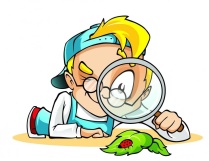 Шаг 1. Пройдя по указанной в скобках ссылке (https://drive.google.com/file/d/1vvM057uulutZUbaZZ1vEqrFKQkrPtetP/view?usp=sharing), посмотрите небольшой видеоролик. Что иллюстрирует данное видео? Как вы думаете, чему будет посвящён сегодняшний урок?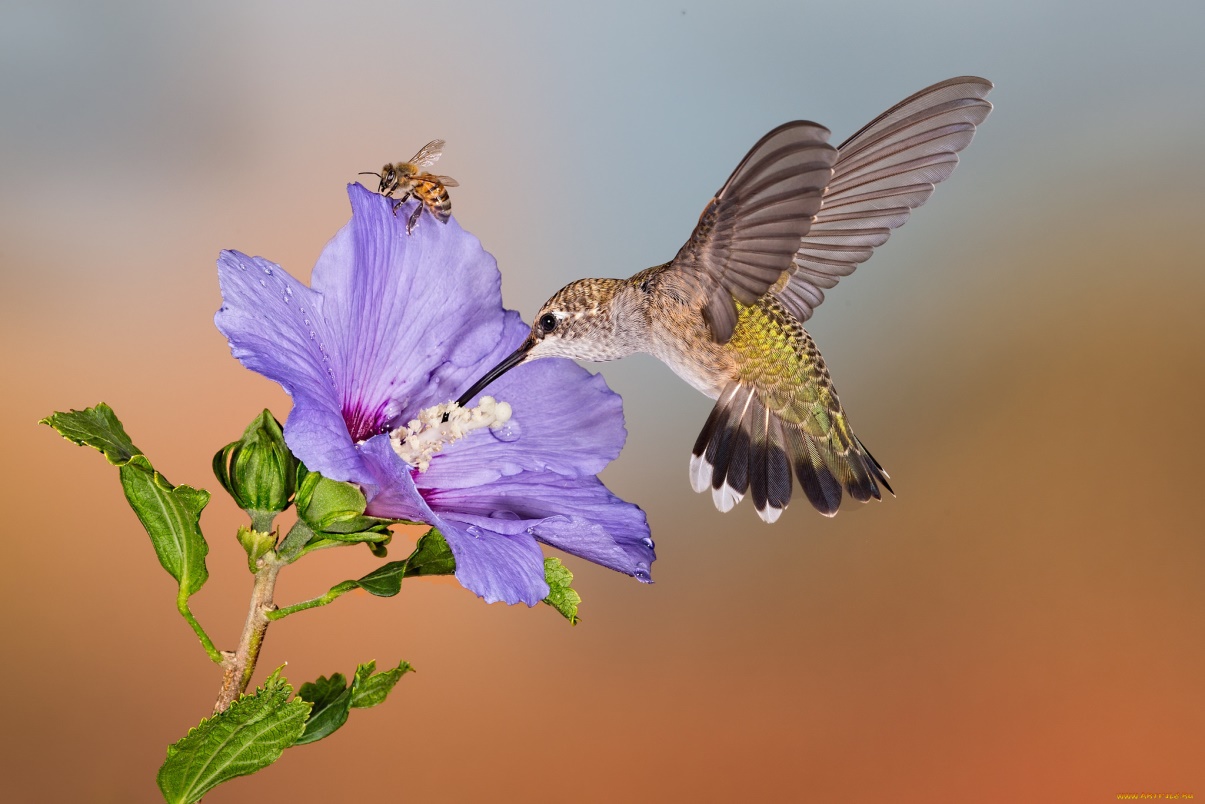 Шаг 2.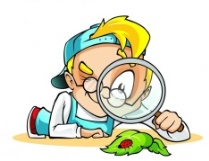 Откройте учебник на стр. 232 и запишите в тетрадь тему занятия (она совпадает с названием параграфа).На сегодняшнем уроке вы узнаете, что такое среда обитания, научитесь характеризовать особенности сред жизни на нашей планете, а также устанавливать взаимосвязь между средой жизни и особенностями строения и жизнедеятельности организмов, являющимися адаптациями (приспособлениями) к обитанию в данной среде.Шаг 3. Прочитайте материал учебника на стр. 232-233. Ответьте на вопросы:Что такое «среда обитания»? Выпишите определение из учебника в свою тетрадь.В какой последовательности шло освоение организмами различных сред жизни? (устный ответ)Шаг 4. Пройдя по указанной в скобках ссылке (https://drive.google.com/file/d/1i8M9Fz0_N2_g0mjO_p2VbJcda7EfkEuD/view?usp=sharing), изучите материал видеоурока. По ходу просмотра видео заполняйте в тетради таблицу «Характеристика сред обитания живых организмов»:Шаг 5. С помощью материала заполненной таблицы устно ответьте на вопросы после параграфа (стр. 236). Шаг 6. Проверьте свои знания: пройдя по ссылке (https://bio-faq.ru/zubr/zubr610.html), решите первые 5 заданий. Сравните свои ответы с ответами, предложенными на сайте. Шаг 7.Запишите в дневник домашнее задание: Обязательное задание: прочитать параграф 43, выучить записи в тетради, письменно выполнить задание, приведённое ниже (фотографию или скан-копию страницы с выполненной работой прислать на электронную почту m**********@gmail.com до .___.___.2021 года). Задание: рассмотрите изображения живых организмов. В каких средах жизни они обитают? Какие приспособления к проживанию и передвижению в данных средах есть у этих организмов?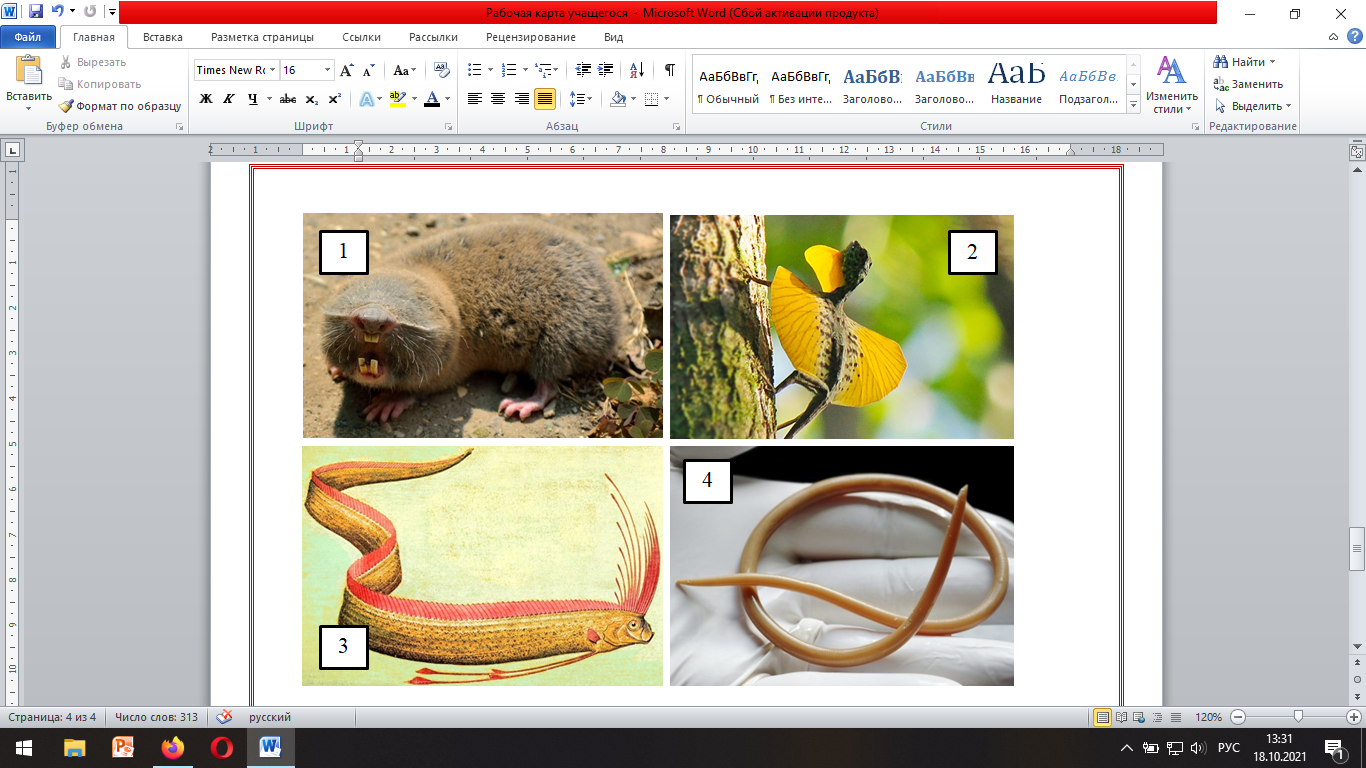 Творческое задание (выполняется по желанию, фотография или скан-копия работы также высылается на указанный адрес электронной почты): придумайте животное, которое могло бы обитать одновременно в нескольких средах жизни (по вашему выбору). Какие особенности строения и жизнедеятельности будут свойственны такому организму? Ответ обоснуйте.Спасибо за работу!Урок окончен!Среда обитанияОсобенности средыПримеры организмов-обитателей данной средыАдаптации организмов к данной средеВодная ……